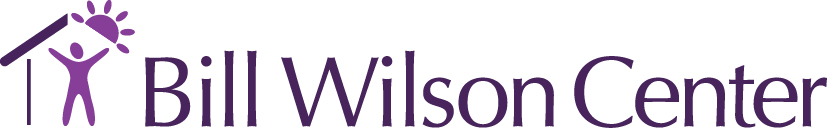 Date:	Wednesday, March 4th, 2015Time:	1:30 p.m. – 3:30 p.m.Location:	3490 The AlamedaSanta Clara, CA  95050Check-In @ Lobby Front DeskBill Wilson Center hiring managers will be conducting onsite screening and interviews for the following opportunities:Residential Counselor (Full Time/Swing Shift 2:30 pm - 11:30 pm) Crisis Shelter – Santa ClaraThe Residential Counselor cares for and supervises youth housed in our Crisis Residential Shelter by performing the following essential duties and responsibilities.  1 OPENINGResidential Counselor (Full Time/Overnight Shift 11:30 pm - 7:30 am) Quetzal House - Mountain View The Residential Counselor (Overnight) cares for and supervises youth housed in our Quetzal House program by performing the following essential duties and responsibilities. Awake overnight and weekend coverage required.   1 OPENINGResidential Counselor (Full Time/Morning Shift 7:30 am - 4:30 pm) Quetzal House – Mountain View The Residential Counselor cares for and supervises youth housed in our Quetzal House program by performing the following essential duties and responsibilities.   1 OPENINGPlease plan on bringing a few copies of your updated resume AND A COMPLETED BILL WILSON CENTER EMPLOYMENT APPLICATION which can be found, along with full descriptions of the above positions, at http://www.billwilsoncenter.org/about/employment.html No phone calls please – we look forward to seeing everyone on Wednesday, March 4th from 1:30 p.m. to 3:30 p.m.!